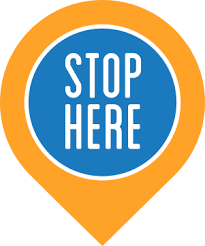 Together We Can Stay HealthyHealth Screening No Temperature of 100.4 or higherNo Cough or Shortness of Breath